LIONS CLUBS INTERNATIONAL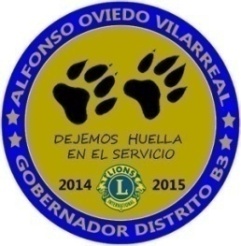 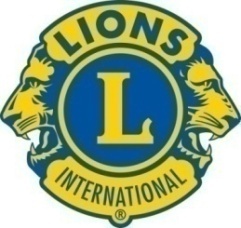 DISTRITO B – 3LEON ALFONSO OVIEDO VILLARREALGOBERNADOR 2014 – 2015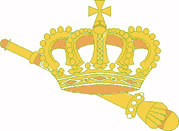 CONVOCATORIA   REINASA la Reina Nacional, a la Reina Distrital y a todas las Reinas de los Clubes de Leones del Distrito B-3, se les hace una atenta y cordial invitación para que asistan a la SEGUNDA JUNTA DE GABINETEQue tendrá verificativo los días 8 y 9 de Noviembre del presente, organizada por el Club de Leones anfitrión El Refugio de Rio Verde S.L.P. en las instalaciones de la Unidad Multidisciplinaria Zona Media de la U.A.S.L.P. ubicada en Km. 4 Carretera Río Verde – San Ciro de Acosta, de acuerdo con el siguienteORDEN  DEL DIASABADO  8  DE  NOVIEMBREAcompañar a los compañeros Leones a la apertura de la Primera Junta de Gabinete.RECESO1.- Bienvenida por la Reina del Club anfitrión2.- Auto presentación de las Reinas y Embajadoras asistentes.3.- Informe de eventos programados y participación relevante de Reinas.4.- Presentación de nuevos planes para eventos de recaudación y obra asistencial.5.- Capacitación  por la Asesora Distrital de Reinas C.L. Bertha Dueñas de León.DOMINGO  9  DE  NOVIEMBRE08:00 Horas: Obra Asistencial en el lugar señalado.5.- Acompañaremos a los compañeros Leones a su Junta de Gabinete.“Dejemos huellas en el Servicio”C. L. ALFONSO OVIEDO VILLARREAL                        C.L. FRANCISCO JAVIER CARDENAS GARZA                                                                                                                                                         GOBERNADOR                                                                         SECRETARIO   NotasEn las Juntas de trabajo y en la Obra Asistencial, vestir traje casual y zapatos blancos con Banda y Sin CoronaTendremos  la Gran Noche Refúgiense  a  las  20:00 horas, en el  Salón Cowboy, ubicado en calle Emiliano Zapata #221, Puente del Carmen de Rio Verde, S.L.P.OBRA ASISTENCIAL “QUE LOS NIÑOS NO TENGAN FRIO”La obra asistencial en la Segunda Junta de Gabinete consistirá en la donación de Sudaderas a niños de comunidades marginales de Ciudad Fernández, Rio Verde y San Luis Potosí,  S.L.P.Estamos solicitando su valiosa aportación con 5 Sudaderas por cada Reina, las cuales tienen un valor de $ 60.00 c/u.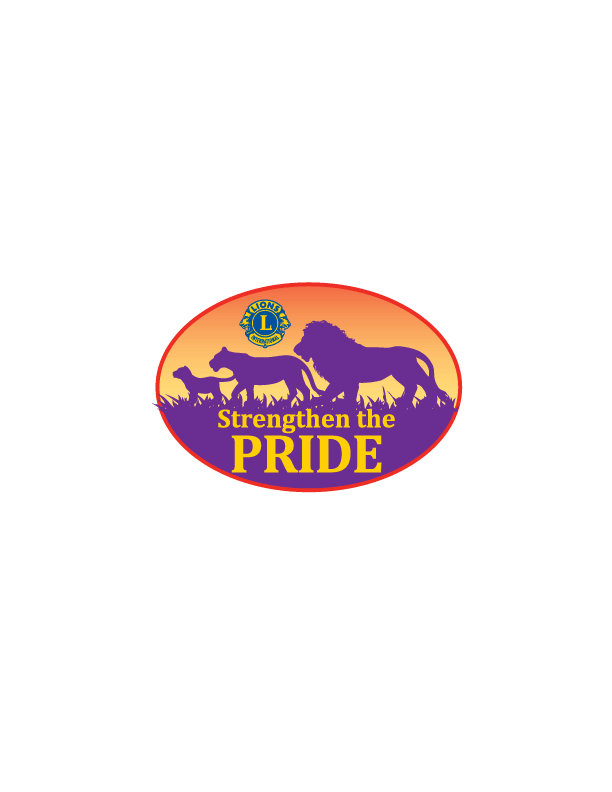 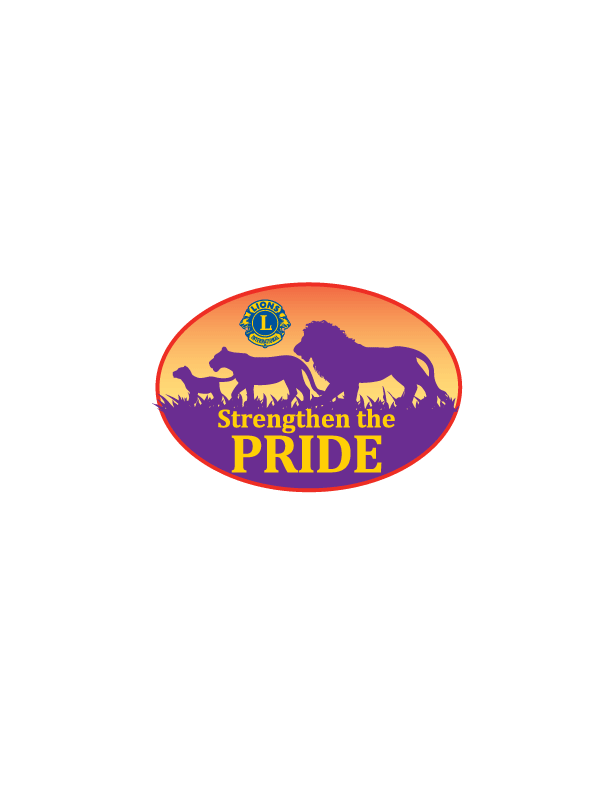 